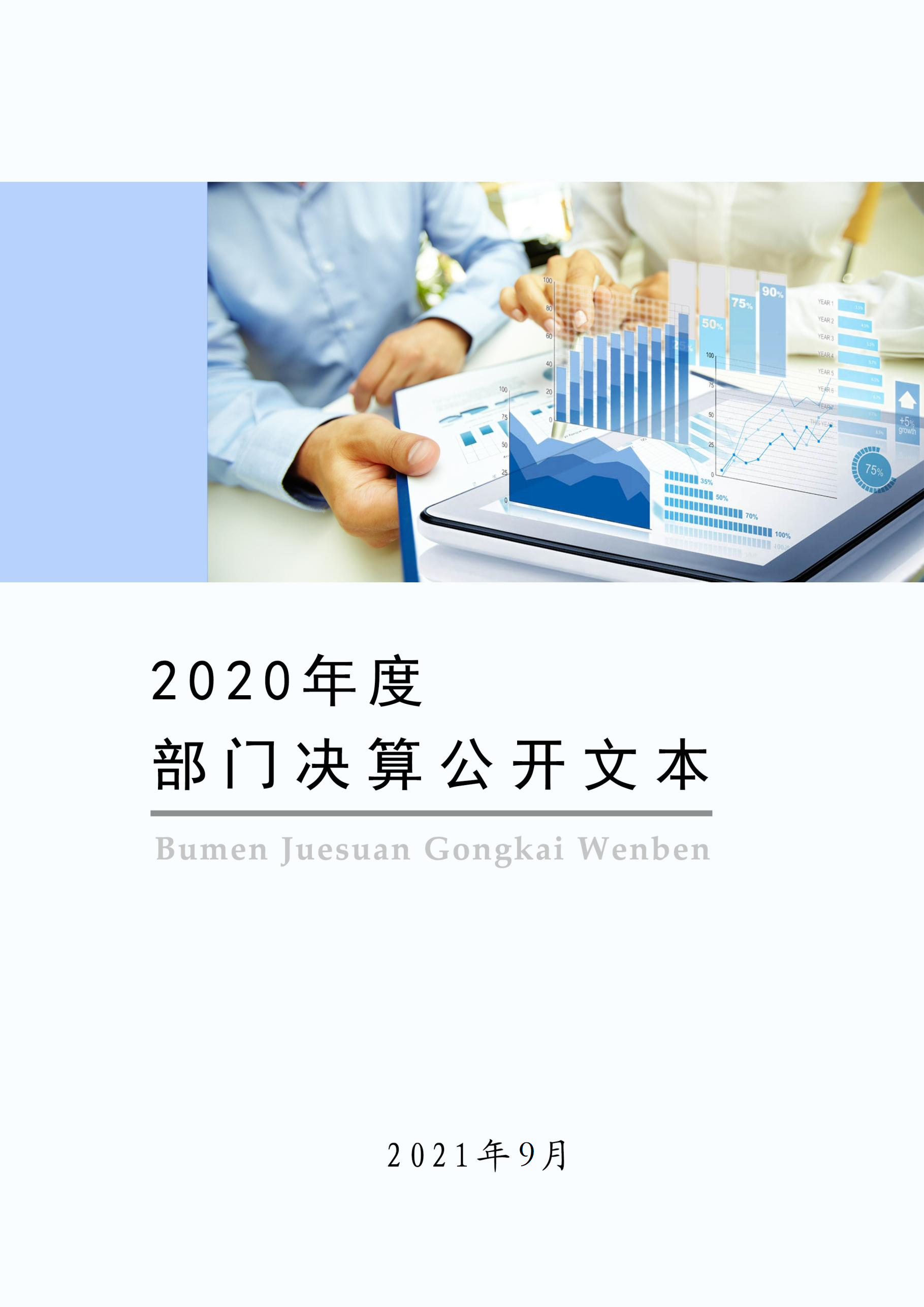 2020年度部门决算公开文本保定市满城区退役军人事务局二〇二一年九月目    录第一部分   部门概况一、部门职责二、机构设置第二部分   2020年部门决算情况说明一、收入支出决算总体情况说明二、收入决算情况说明三、支出决算情况说明四、财政拨款收入支出决算总体情况说明五、一般公共预算“三公” 经费支出决算情况说明六、预算绩效情况说明七、机关运行经费情况八、政府采购情况九、国有资产占用情况十、其他需要说明的情况第三部分   名词解释第四部分   2020年度部门决算报表部门职责（一）贯彻执行国家、省、市思想政治、管理保障和安置优抚等工作政策法规。表扬彰显退役军人为党、国家和人民牺牲奉献的精神风范和价值导向。（二）负责全区军队转业干部、复员干部、离退休干部、退役士兵、符合条件消防员和无军籍退休退职职工的移交安置工作以及自主择业、就业退役军人的服务管理工作。（三）组织指导退役军人教育培训工作，协调扶持退役军人和随军随调家属就业创业。（四）会同有关部门贯彻落实退役军人特殊保障政策并组织实施，贯彻落实省、市关于部分企业军队转业干部解困政策。（五）组织协调落实移交地方的离退休军人、符合条件的其他退役军人和无军籍退休退职职工的住房保障工作，以及退役军人医疗保障、社会保险等待遇保障工作。（六）组织指导伤病残退役军人服务管理和抚恤工作。贯彻落实有关退役军人医疗、疗养、养老等机构的规划政策;承担不适宜继续服役的伤病残军人相关工作;组织指导军供服务保障工作。（七）组织指导全区拥军优属工作。负责现役军人、退役军人、军队文职人员、军属和符合条件的消防员的优待、抚恤等工作，贯彻落实国民党抗战老兵等有关人员优待政策。（八）负责烈士及退役军人荣誉奖励、军人公墓管理维护、纪念活动等工作。依法承担英雄烈士保护相关工作，审核拟列入全国、省级、市级和区级重点保护单位的烈士纪念建筑物名录，总结表彰和宣扬退役军人、退役军人工作单位和个人先进典型事迹。（九）指导并监督检查退役军人相关法律法规和政策措施的落实，组织开展退役军人权益维护和有关人员的帮扶援助工作。（十）完成区委、区政府交办的其他任务。机构设置从决算编报单位构成看，纳入2020年度本部门决算汇编范围的独立核算单位（以下简称“单位”）共 1个，具体情况如下：收入支出决算总体情况说明本部门2020年度收、支总计（含结转和结余）4894.62万元。与2019年度决算相比，收支各增加1003.09万元，增长25.78%，主要原因是：我部门2019年1月份成立，2019年1-4月份由民政局负责发放优抚对象生活补助，自2019年4月份民政局将涉及全区优抚对象生活补助等经费划转到我部门，由我部门负责发放；2019年1-6月份由人社局负责发放军转干部解困经费，2019年6月份人社局将军转干部解困资金划转到我部门，由我部门负责发放；我部门2019年没有人员经费支出等。以上情况造成2020年与2019年度决算相比，收支各增长25.78%。二、收入决算情况说明本部门2020年度本年收入合计4984.62万元，其中：财政拨款收入4984.62万元，占100%；事业收入0.00万元，占0%；经营收入0.00万元，占0%；其他收入0.00万元，占0%。三、支出决算情况说明本部门2020年度本年支出合计4984.62万元，其中：基本支出194.00万元，占4.00%；项目支出4700.62万元，占96.00%；经营支出0.00万元，占0%。四、财政拨款收入支出决算总体情况说明（一）财政拨款收支与2019年度决算对比情况本部门2020年度财政拨款本年收入4894.62万元,2019年度形成的财政拨款收支均为一般公共预算财政拨款，其中本年收入3891.53万元，比2019年度增加1003.09万元，增长25.78%，主要是：我部门2019年1月份成立，2019年1-4月份由民政局负责发放优抚对象生活补助，自2019年4月份民政局将涉及全区优抚对象生活补助等经费划转到我部门，由我部门负责发放；2019年1-6月份由人社局负责发放军转干部解困经费，2019年6月份人社局将军转干部解困资金划转到我部门，由我部门负责发放；2019年本部门没有人员经费方面拨款，2020年有人员经费拨款。本年支出4894.62万元，增加1003.09万元，增长25.78%，主要是我部门2019年1月份成立，2019年1-4月份由民政局负责发放优抚对象生活补助，自2019年4月份民政局将涉及全区优抚对象生活补助等经费划转到我部门，由我局负责发放；2019年1-6月份由人社局负责发放军转干部解困经费，2019年6月份人社局将军转干部解困资金划转到我部门，由我部门负责发放；我部门2019年没有人员经费支出等其他情况，2020年有人员经费支出情况，故2020年与2019年度决算相比，收支各增长25.78%。具体情况如下：一般公共预算财政拨款本年收入4845.62万元，比上年增加954.09万元；主要是：本年支出4845.62万元，比上年增加954.09万元，增长24.52%，主要原因是：我部门2019年1月份成立，2019年1-4月份由民政局负责发放优抚对象生活补助，自2019年4月份民政局将涉及全区优抚对象生活补助等经费划转到我部门，由我部门负责发放；2019年1-6月份由人社局负责发放军转干部解困经费，2019年6月份人社局将军转干部解困资金划转到我部门，由我部门负责发放；2019年本部门没有人员经费方面拨款，2020年本部门有人员经费方面拨款。政府性基金预算财政拨款本年收入49.00万元，比上年增加49.00万元，增长100%，主要原因是2019年没有政府性基金预算财政拨款相关收入；本年支出49.00万元，比上年增加49.00万元，增长100%，主要是2019年没有政府性基金预算财政拨款相关收入。（二）财政拨款收支与年初预算数对比情况本部门2020年度财政拨款本年收入4894.62万元，年初预算数为2425.32万元，完成年初预算的201.81%,比年初预算增加2469.30万元，决算数大于预算数主要原因是：年初预算不涉及部分中央、省市专款和临时性事务支出经费。本年支出4894.62万元，完成年初预算的201.81%,比年初预算增加2469.30万元，决算数大于预算数主要原因是主要是不涉及中央、省市专款和临时性事务支出经费。具体情况如下：一般公共预算财政拨款本年收入4845.62万元完成年初预算199.79%，比年初预算增加2420.30万元，主要原因是：年初预算不涉及部分中央、省市专款和临时性事务支出经费；支出完成年初预算199.79%，比年初预算增加2420.30万元，主要原因是：年初预算不涉及部分中央、省市专款和临时性事务支出经费。政府性基金预算财政拨款本年收入49.00万元，按要求完成支出100%。财政拨款支出决算结构情况。2020 年度财政拨款支出4894.62万元，主要用于以下方面：一般公共服务（类）支出11.00万元，占0.22%，社会保障和就业（类）支出 4408.16万元，占90.06%；卫生健康支出418.18万元，占比8.54%，住房保障支出8.28万元，占比 0.17% 抗疫特别国债安排的支出49.00万元，占比1.00%。一般公共预算基本支出决算情况说明2020 年度财政拨款基本支出194.00万元，其中：人员经费 177.38万元，主要包括基本工资、津贴补贴、奖金、绩效工资、机关事业单位基本养老保险缴费、职业年金缴费、职工基本医疗保险缴费、住房公积金、其他社会保障缴费、其他工资福利支出、奖励金、其他对个人和家庭的补助支出；公用经费16.62万元，主要包括办公费、水费、电费、邮电费、取暖费、公务用车运行维护费、其他交通费用。五、一般公共预算“三公” 经费支出决算情况说明（一）“三公”经费财政拨款支出决算总体情况说明本部门2020年度“三公”经费财政拨款支出预算为2.50万元，支出决算为2.50元，完成预算的100%,较2019年度减少15.30万元，减少85.96%，主要原因是本年度没有购置公务用车。（二）“三公”经费财政拨款支出决算具体情况说明1.因公出国（境）费。本部门2020年因公出国（境）费支出0.00万元，完成预算的100%。因公出国（境）团组0个、共0人、参加其他单位组织的因公出国（境）团组0个、共0人、无本单位组织的出国（境）团组。因公出国（境）费支出较预算减少0万元，减少0%,主要是与年初预算数持平；较上年减少0万元，降低0%,主要是上年无因公出国（境）费相关支出。2.公务用车购置及运行维护费。本部门2020年公务用车购置及运行维护费支出2.50万元，完成预算的100%，较预算减少0.00万元，降低0%,主要是与年初预算数持平；较上年减少15.30万元，降低85.96%,主要是今年没有购置公务用车。其中：公务用车购置费支出：本部门2020年度公务用车购置量0辆，发生“公务用车购置”经费支出0.00万元。公务用车购置费支出较预算减少0.00万元，降低0%,主要是本年度无公务车购置经费支出；较上年减少17.79万元，降低100%,主要是本年度无公务车购置经费支出。公务用车运行维护费支出：本部门2020年度单位公务用车保有量1辆,发生运行维护费支出2.50万元，公车运行维护费支出与年初预算数持平；较上年增加2.49万元，增长99.60%，主要是2019年度公务车于2019年7月份购置，公务车运行维护费为0.01万元。3.公务接待费。本部门2020年发生公务接待共0批次、0人次。公务接待费支出较预算减少0万元，降低0%,主要是与年初预算数持平；较上年度减少0万元，降低0%,主要是上年没有公务接待费相关支出。六、预算绩效情况说明（一）预算绩效管理工作开展情况。根据预算绩效管理要求，本部门组织对2020年度项目支出全面开展绩效自评，其中，一般公共预算一级项目0个，二级项目65个，共涉及资金5084.72万元，占一般公共预算项目支出总额的100%；政府性基金预算一级项目0个，二级项目0个,共涉及资金0万元，占政府性基金预算项目支出总额的0%。（二） 部门决算中项目绩效自评结果。本部门在今年部门决算公开中反映抗疫特别国债项目及绩效自评结果。抗疫特别国债项目自评综述：根据年初设定的绩效目标，抗疫特别国债项目绩效自评得分为100分（绩效自评表附后）。全年预算数为49.00万元，执行数为49.00万元，完成预算的100%。项目绩效目标完成情况：一、资金情况分析。抗疫特别国债资金由满城区财政拨款，根据支出情况拟定项目资金的计划审批表再报送财政局审批，根据符合条件优抚对象实际情况，按时足额拨放经费。项目资金严格按照项目支出的范围、用途控制，坚持专款专用，不挤占挪用。二、总体目标完成情况分析。总体绩效目标完成良好，根据符合条件的优抚对象实际情况，按时足额拨放经费。提高优抚对象生活待遇，保持退役军人基本稳定。三、绩效指标完成情况分析。1.产出指标完成情况分析。（1）数量指标。补助率的年度指标值100%，全年完成值100%，数量指标完成。（2）质量指标。指标值100%，全年完成值100%，质量指标完成。时效指标。达到预期值，按时拨付率在100%（4）成本指标。资金成本49万元，执行49万元，成本指标完成。2.效益指标完成情况分析。（1）经济效益。补贴发放率100%，经济效益指标完成。（2）社会效益。完成值100%，提高了退役军人群体的生活水平。（3）生态效益。无。可持续影响。无。3.满意度指标完成情况分析。服务群体满意度在90%以上，稳定了社会秩序。发现的主要问题和改进措施无。绩效自评结果拟应用情况本自评结果拟用于与今后项目资金的申请和使用。六、绩效自评工作开展情况通过绩效自评工作能更好的了解各个项目指标完成情况。 七、其他需要说明的问题无。（三）财政评价项目绩效评价结果。  2020年度无财政评价项目绩效。七、机关运行经费情况本部门2020年度机关运行经费支出16.62万元，比2019年度减少56.81万元，降低77.37%。主要原因是2020年度没有发生公务车购置及设备购置情况。八、政府采购情况本部门2020年度政府采购支出总额0.00万元，从采购类型来看，政府采购货物支出0.00 万元、政府采购工程支出0.00万元、政府采购服务支出 0.00万元。授予中小企业合同金0.00万元，占政府采购支出总额的0%，其中授予小微企业合同金额0.00万元，占政府采购支出总额的 0%。九、国有资产占用情况截至2020年12月31日，本部门共有车辆1辆，与上年比没有增加车辆。其中，副部（省）级及以上领导用车0辆，主要领导干部用车0辆，机要通信用车1辆，应急保障用车0辆，执法执勤用车0辆，特种专业技术用车0辆，离退休干部用车0辆，其他用车0辆。单位价值50万元以上通用设备0台（套），单位价值100万元以上专用设备0台（套）。保定市满城区部门固定资产占用情况表编制部门：保定市满城区退役军人事务局 截止日期：2020年12月31日十、其他需要说明的情况1. 本部门2020年度未发生国有资本经营预算收支及结转结余情况，故国有资本经营预算财政拨款支出决算表按要求以空表列示。2. 由于决算公开表格中金额数值应当保留两位小数，公开数据为四舍五入计算结果，个别数据合计项与分项之和存在小数点后差额，特此说明。（一）财政拨款收入：本年度从本级财政部门取得的财政拨款，包括一般公共预算财政拨款和政府性基金预算财政拨款。（二）事业收入：指事业单位开展专业业务活动及辅助活动所取得的收入。（三）其他收入：指除上述“财政拨款收入”“事业收入”“经营收入”等以外的收入。（四）年初结转和结余：指以前年度尚未完成、结转到本年仍按原规定用途继续使用的资金，或项目已完成等产生的结余资金。（五）结余分配：指事业单位按照事业单位会计制度的规定从非财政补助结余中分配的事业基金和职工福利基金等。（六）年末结转和结余：指单位按有关规定结转到下年或以后年度继续使用的资金，或项目已完成等产生的结余资金。（七）基本支出：填列单位为保障机构正常运转、完成日常工作任务而发生的各项支出。（八）项目支出：填列单位为完成特定的行政工作任务或事业发展目标，在基本支出之外发生的各项支出（九）基本建设支出：填列由本级发展与改革部门集中安排的用于购置固定资产、战略性和应急性储备、土地和无形资产，以及购建基础设施、大型修缮所发生的一般公共预算财政拨款支出和政府性基金预算财政拨款支出，不包括财政专户管理资金以及各类拼盘自筹资金等。（十）其他资本性支出：填列由各级非发展与改革部门集中安排的用于购置固定资产、战备性和应急性储备、土地和无形资产，以及购建基础设施、大型修缮和财政支持企业更新改造所发生的支出。（十一）“三公”经费：指部门用财政拨款安排的因公出国（境）费、公务用车购置及运行费和公务接待费。其中，因公出国（境）费反映单位公务出国（境）的国际旅费、国外城市间交通费、住宿费、伙食费、培训费、公杂费等支出；公务用车购置及运行费反映单位公务用车购置支出（含车辆购置税、牌照费）及按规定保留的公务用车燃料费、维修费、过桥过路费、保险费、安全奖励费用等支出；公务接待费反映单位按规定开支的各类公务接待（含外宾接待）支出。（十二）其他交通费用：填列单位除公务用车运行维护费以外的其他交通费用。如公务交通补贴、租车费用、出租车费用，飞机、船舶等燃料费、维修费、保险费等。（十三）公务用车购置：填列单位公务用车车辆购置支出（含车辆购置税、牌照费）。（十四）其他交通工具购置：填列单位除公务用车外的其他各类交通工具（如船舶、飞机等）购置支出（含车辆购置税、牌照费）。（十五）机关运行经费：指为保障行政单位（包括参照公务员法管理的事业单位）运行用于购买货物和服务的各项资金，包括办公及印刷费、邮电费、差旅费、会议费、福利费、日常维修费、专用材料以及一般设备购置费、办公用房水电费、办公用房取暖费、办公用房物业管理费、公务用车运行维护费以及其他费用。（十六）经费形式:按照经费来源，可分为财政拨款、财政性资金基本保证、财政性资金定额或定项补助、财政性资金零补助四类。注：本表反映部门本年度一般公共预算财政拨款支出情况。注：本表反映部门本年度“三公”经费支出预决算情况。其中：预算数为“三公”经费全年预算数，反映按规定程序调整后的预算数；决算数是包括当年一般公共预算财政拨款和以前年度结转资金安排的实际支出。											注：本表反映部门本年度政府性基金预算财政拨款收入、支出及结转结余情况。注：本表反映部门本年度国有资本经营预算财政拨款收入、支出及结转结余情况。本部门本年度无相关支出情况，按要求空表列示。序号单位名称单位基本性质经费形式1保定市满城区退役军人事务局行政单位财政拨款保定市满城区退役军人事务局2020年抗疫特别国债项目绩效自评表保定市满城区退役军人事务局2020年抗疫特别国债项目绩效自评表保定市满城区退役军人事务局2020年抗疫特别国债项目绩效自评表保定市满城区退役军人事务局2020年抗疫特别国债项目绩效自评表保定市满城区退役军人事务局2020年抗疫特别国债项目绩效自评表保定市满城区退役军人事务局2020年抗疫特别国债项目绩效自评表保定市满城区退役军人事务局2020年抗疫特别国债项目绩效自评表保定市满城区退役军人事务局2020年抗疫特别国债项目绩效自评表保定市满城区退役军人事务局2020年抗疫特别国债项目绩效自评表保定市满城区退役军人事务局2020年抗疫特别国债项目绩效自评表项目名称：项目名称：抗疫国债保障困难群众基本生活补助抗疫国债保障困难群众基本生活补助抗疫国债保障困难群众基本生活补助抗疫国债保障困难群众基本生活补助抗疫国债保障困难群众基本生活补助抗疫国债保障困难群众基本生活补助抗疫国债保障困难群众基本生活补助抗疫国债保障困难群众基本生活补助主管部门：主管部门：预算执行情况（万元）预算执行情况（万元）预算数(A)预算数(A)执行数(B) 执行数(B) 执行数(B) 预算执行率(B/A)预算执行情况（万元）预算执行情况（万元）投资金额投资金额49万49万49万49万49万1预算执行情况（万元）预算执行情况（万元）其中：抗疫特别国债资金其中：抗疫特别国债资金49万49万49万49万49万1总体目标总体目标总体目标总体目标总体目标总体目标实际完成情况实际完成情况实际完成情况实际完成情况总体目标目标1：足额发放到位目标1：足额发放到位目标1：足额发放到位目标1：足额发放到位目标1：足额发放到位目标1完成情况：足额发放到位目标1完成情况：足额发放到位目标1完成情况：足额发放到位目标1完成情况：足额发放到位总体目标目标2：符合条件的优抚对象全覆盖目标2：符合条件的优抚对象全覆盖目标2：符合条件的优抚对象全覆盖目标2：符合条件的优抚对象全覆盖目标2：符合条件的优抚对象全覆盖目标2完成情况：符合条件的优抚对象全覆盖目标2完成情况：符合条件的优抚对象全覆盖目标2完成情况：符合条件的优抚对象全覆盖目标2完成情况：符合条件的优抚对象全覆盖总体目标目标3：目标3：目标3：目标3：目标3：目标3完成情况：目标3完成情况：目标3完成情况：目标3完成情况：绩效指标一级指标二级指标三级指标三级指标指标值     （与绩效目标表数值一致）实际完成值分值得分未完成原因和改进措施绩效指标产出指标（50分）数量指标指标1：发放补贴人数指标1：发放补贴人数7079人7079人12.512.5绩效指标产出指标（50分）数量指标指标2：指标2：绩效指标产出指标（50分）数量指标…………绩效指标产出指标（50分）质量指标指标1：符合条件的优抚对象覆盖率指标1：符合条件的优抚对象覆盖率100%100%12.512.5绩效指标产出指标（50分）质量指标指标2：指标2：绩效指标产出指标（50分）质量指标…………绩效指标产出指标（50分）时效指标指标1：补贴金完成率指标1：补贴金完成率100%100%12.512.5绩效指标产出指标（50分）时效指标指标2：指标2：绩效指标产出指标（50分）时效指标…………绩效指标产出指标（50分）成本指标指标1：资金成本指标1：资金成本49万元49万元12.512.5绩效指标产出指标（50分）成本指标指标2：指标2：绩效指标产出指标（50分）成本指标…………绩效指标效益指标(30分)经济效益指标指标1：补贴发放率指标1：补贴发放率100%100%1515绩效指标效益指标(30分)经济效益指标指标2：指标2：绩效指标效益指标(30分)经济效益指标…………绩效指标效益指标(30分)社会效益指标指标1：优抚对象生活稳定水平指标1：优抚对象生活稳定水平逐步提高逐步提高1515绩效指标效益指标(30分)社会效益指标指标2：指标2：绩效指标效益指标(30分)社会效益指标…………绩效指标效益指标(30分)生态效益指标指标1：指标1：绩效指标效益指标(30分)生态效益指标指标2：指标2：绩效指标效益指标(30分)生态效益指标…………绩效指标效益指标(30分)可持续影响指标指标1：指标1：绩效指标效益指标(30分)可持续影响指标指标2：指标2：绩效指标效益指标(30分)可持续影响指标…………绩效指标满意度指标（10分）服务对象满意度指标指标1：服务对象满意度指标1：服务对象满意度90%100%1010绩效指标满意度指标（10分）服务对象满意度指标指标2：指标2：绩效指标满意度指标（10分）服务对象满意度指标…………绩效指标抗疫特别国债资金执行率（10分）抗疫特别国债资金执行率————100%抗疫特别国债资金（执行数/预算数)×100%=____10分10总分总分总分总分总分总分总分100分100分等级：__优_注：1.填报单位应以2020年抗疫特别国债绩效目标为基础开展绩效自评（项目绩效自评表中的"指标值"一栏为项目绩效目标申报表相应值），根据指标实际完成情况填报“实际完成值”一栏。                                                                                                                                                                                                                                                                                 2.一级指标分为;"产出指标（50分）、效益指标（30分）、满意度指标（10分）、抗疫特别国债资金执行率（10分）”，三级指标“分值”一栏为一级指标分值分解所得（可平均设定），三级指标“得分”一栏为“（实际完成值/指标值）×分值”,定性指标（主要是指难以量化的指标）由填报单位根据实际工作完成情况自评（分别按照100%-80%（含）、80%-60%（含）、60%-0%合理填写实际完成值），填报单位应真实、客观填报各项三级指标的实际完成值及得分。                                                                                                     3.自评结果分为“优、良、中、差”四个等级,相应赋予分值,四个等级相应的分值区间一般为90分以上、80-90分、60-80分、60分以下。                                                                                                                             4.项目自评指标除绩效目标申报表中相应值外，还应包含“附件6.2020年河北省抗疫特别国债项目情况汇总表”中的对应分类指标。                                                                                                注：1.填报单位应以2020年抗疫特别国债绩效目标为基础开展绩效自评（项目绩效自评表中的"指标值"一栏为项目绩效目标申报表相应值），根据指标实际完成情况填报“实际完成值”一栏。                                                                                                                                                                                                                                                                                 2.一级指标分为;"产出指标（50分）、效益指标（30分）、满意度指标（10分）、抗疫特别国债资金执行率（10分）”，三级指标“分值”一栏为一级指标分值分解所得（可平均设定），三级指标“得分”一栏为“（实际完成值/指标值）×分值”,定性指标（主要是指难以量化的指标）由填报单位根据实际工作完成情况自评（分别按照100%-80%（含）、80%-60%（含）、60%-0%合理填写实际完成值），填报单位应真实、客观填报各项三级指标的实际完成值及得分。                                                                                                     3.自评结果分为“优、良、中、差”四个等级,相应赋予分值,四个等级相应的分值区间一般为90分以上、80-90分、60-80分、60分以下。                                                                                                                             4.项目自评指标除绩效目标申报表中相应值外，还应包含“附件6.2020年河北省抗疫特别国债项目情况汇总表”中的对应分类指标。                                                                                                注：1.填报单位应以2020年抗疫特别国债绩效目标为基础开展绩效自评（项目绩效自评表中的"指标值"一栏为项目绩效目标申报表相应值），根据指标实际完成情况填报“实际完成值”一栏。                                                                                                                                                                                                                                                                                 2.一级指标分为;"产出指标（50分）、效益指标（30分）、满意度指标（10分）、抗疫特别国债资金执行率（10分）”，三级指标“分值”一栏为一级指标分值分解所得（可平均设定），三级指标“得分”一栏为“（实际完成值/指标值）×分值”,定性指标（主要是指难以量化的指标）由填报单位根据实际工作完成情况自评（分别按照100%-80%（含）、80%-60%（含）、60%-0%合理填写实际完成值），填报单位应真实、客观填报各项三级指标的实际完成值及得分。                                                                                                     3.自评结果分为“优、良、中、差”四个等级,相应赋予分值,四个等级相应的分值区间一般为90分以上、80-90分、60-80分、60分以下。                                                                                                                             4.项目自评指标除绩效目标申报表中相应值外，还应包含“附件6.2020年河北省抗疫特别国债项目情况汇总表”中的对应分类指标。                                                                                                注：1.填报单位应以2020年抗疫特别国债绩效目标为基础开展绩效自评（项目绩效自评表中的"指标值"一栏为项目绩效目标申报表相应值），根据指标实际完成情况填报“实际完成值”一栏。                                                                                                                                                                                                                                                                                 2.一级指标分为;"产出指标（50分）、效益指标（30分）、满意度指标（10分）、抗疫特别国债资金执行率（10分）”，三级指标“分值”一栏为一级指标分值分解所得（可平均设定），三级指标“得分”一栏为“（实际完成值/指标值）×分值”,定性指标（主要是指难以量化的指标）由填报单位根据实际工作完成情况自评（分别按照100%-80%（含）、80%-60%（含）、60%-0%合理填写实际完成值），填报单位应真实、客观填报各项三级指标的实际完成值及得分。                                                                                                     3.自评结果分为“优、良、中、差”四个等级,相应赋予分值,四个等级相应的分值区间一般为90分以上、80-90分、60-80分、60分以下。                                                                                                                             4.项目自评指标除绩效目标申报表中相应值外，还应包含“附件6.2020年河北省抗疫特别国债项目情况汇总表”中的对应分类指标。                                                                                                注：1.填报单位应以2020年抗疫特别国债绩效目标为基础开展绩效自评（项目绩效自评表中的"指标值"一栏为项目绩效目标申报表相应值），根据指标实际完成情况填报“实际完成值”一栏。                                                                                                                                                                                                                                                                                 2.一级指标分为;"产出指标（50分）、效益指标（30分）、满意度指标（10分）、抗疫特别国债资金执行率（10分）”，三级指标“分值”一栏为一级指标分值分解所得（可平均设定），三级指标“得分”一栏为“（实际完成值/指标值）×分值”,定性指标（主要是指难以量化的指标）由填报单位根据实际工作完成情况自评（分别按照100%-80%（含）、80%-60%（含）、60%-0%合理填写实际完成值），填报单位应真实、客观填报各项三级指标的实际完成值及得分。                                                                                                     3.自评结果分为“优、良、中、差”四个等级,相应赋予分值,四个等级相应的分值区间一般为90分以上、80-90分、60-80分、60分以下。                                                                                                                             4.项目自评指标除绩效目标申报表中相应值外，还应包含“附件6.2020年河北省抗疫特别国债项目情况汇总表”中的对应分类指标。                                                                                                注：1.填报单位应以2020年抗疫特别国债绩效目标为基础开展绩效自评（项目绩效自评表中的"指标值"一栏为项目绩效目标申报表相应值），根据指标实际完成情况填报“实际完成值”一栏。                                                                                                                                                                                                                                                                                 2.一级指标分为;"产出指标（50分）、效益指标（30分）、满意度指标（10分）、抗疫特别国债资金执行率（10分）”，三级指标“分值”一栏为一级指标分值分解所得（可平均设定），三级指标“得分”一栏为“（实际完成值/指标值）×分值”,定性指标（主要是指难以量化的指标）由填报单位根据实际工作完成情况自评（分别按照100%-80%（含）、80%-60%（含）、60%-0%合理填写实际完成值），填报单位应真实、客观填报各项三级指标的实际完成值及得分。                                                                                                     3.自评结果分为“优、良、中、差”四个等级,相应赋予分值,四个等级相应的分值区间一般为90分以上、80-90分、60-80分、60分以下。                                                                                                                             4.项目自评指标除绩效目标申报表中相应值外，还应包含“附件6.2020年河北省抗疫特别国债项目情况汇总表”中的对应分类指标。                                                                                                注：1.填报单位应以2020年抗疫特别国债绩效目标为基础开展绩效自评（项目绩效自评表中的"指标值"一栏为项目绩效目标申报表相应值），根据指标实际完成情况填报“实际完成值”一栏。                                                                                                                                                                                                                                                                                 2.一级指标分为;"产出指标（50分）、效益指标（30分）、满意度指标（10分）、抗疫特别国债资金执行率（10分）”，三级指标“分值”一栏为一级指标分值分解所得（可平均设定），三级指标“得分”一栏为“（实际完成值/指标值）×分值”,定性指标（主要是指难以量化的指标）由填报单位根据实际工作完成情况自评（分别按照100%-80%（含）、80%-60%（含）、60%-0%合理填写实际完成值），填报单位应真实、客观填报各项三级指标的实际完成值及得分。                                                                                                     3.自评结果分为“优、良、中、差”四个等级,相应赋予分值,四个等级相应的分值区间一般为90分以上、80-90分、60-80分、60分以下。                                                                                                                             4.项目自评指标除绩效目标申报表中相应值外，还应包含“附件6.2020年河北省抗疫特别国债项目情况汇总表”中的对应分类指标。                                                                                                注：1.填报单位应以2020年抗疫特别国债绩效目标为基础开展绩效自评（项目绩效自评表中的"指标值"一栏为项目绩效目标申报表相应值），根据指标实际完成情况填报“实际完成值”一栏。                                                                                                                                                                                                                                                                                 2.一级指标分为;"产出指标（50分）、效益指标（30分）、满意度指标（10分）、抗疫特别国债资金执行率（10分）”，三级指标“分值”一栏为一级指标分值分解所得（可平均设定），三级指标“得分”一栏为“（实际完成值/指标值）×分值”,定性指标（主要是指难以量化的指标）由填报单位根据实际工作完成情况自评（分别按照100%-80%（含）、80%-60%（含）、60%-0%合理填写实际完成值），填报单位应真实、客观填报各项三级指标的实际完成值及得分。                                                                                                     3.自评结果分为“优、良、中、差”四个等级,相应赋予分值,四个等级相应的分值区间一般为90分以上、80-90分、60-80分、60分以下。                                                                                                                             4.项目自评指标除绩效目标申报表中相应值外，还应包含“附件6.2020年河北省抗疫特别国债项目情况汇总表”中的对应分类指标。                                                                                                注：1.填报单位应以2020年抗疫特别国债绩效目标为基础开展绩效自评（项目绩效自评表中的"指标值"一栏为项目绩效目标申报表相应值），根据指标实际完成情况填报“实际完成值”一栏。                                                                                                                                                                                                                                                                                 2.一级指标分为;"产出指标（50分）、效益指标（30分）、满意度指标（10分）、抗疫特别国债资金执行率（10分）”，三级指标“分值”一栏为一级指标分值分解所得（可平均设定），三级指标“得分”一栏为“（实际完成值/指标值）×分值”,定性指标（主要是指难以量化的指标）由填报单位根据实际工作完成情况自评（分别按照100%-80%（含）、80%-60%（含）、60%-0%合理填写实际完成值），填报单位应真实、客观填报各项三级指标的实际完成值及得分。                                                                                                     3.自评结果分为“优、良、中、差”四个等级,相应赋予分值,四个等级相应的分值区间一般为90分以上、80-90分、60-80分、60分以下。                                                                                                                             4.项目自评指标除绩效目标申报表中相应值外，还应包含“附件6.2020年河北省抗疫特别国债项目情况汇总表”中的对应分类指标。                                                                                                注：1.填报单位应以2020年抗疫特别国债绩效目标为基础开展绩效自评（项目绩效自评表中的"指标值"一栏为项目绩效目标申报表相应值），根据指标实际完成情况填报“实际完成值”一栏。                                                                                                                                                                                                                                                                                 2.一级指标分为;"产出指标（50分）、效益指标（30分）、满意度指标（10分）、抗疫特别国债资金执行率（10分）”，三级指标“分值”一栏为一级指标分值分解所得（可平均设定），三级指标“得分”一栏为“（实际完成值/指标值）×分值”,定性指标（主要是指难以量化的指标）由填报单位根据实际工作完成情况自评（分别按照100%-80%（含）、80%-60%（含）、60%-0%合理填写实际完成值），填报单位应真实、客观填报各项三级指标的实际完成值及得分。                                                                                                     3.自评结果分为“优、良、中、差”四个等级,相应赋予分值,四个等级相应的分值区间一般为90分以上、80-90分、60-80分、60分以下。                                                                                                                             4.项目自评指标除绩效目标申报表中相应值外，还应包含“附件6.2020年河北省抗疫特别国债项目情况汇总表”中的对应分类指标。                                                                                                项  目数  量价值（金额单位：万元）备 注资产总额24465.7178111、房屋（平方米）   其中：办公用房（平方米）2、车辆（台、辆）117.0676112、单位在20万元以上的设备4、其他固定资产24348.6502收入支出决算总表收入支出决算总表收入支出决算总表收入支出决算总表收入支出决算总表收入支出决算总表公开01表公开01表公开01表部门：保定市满城区退役军人事务局金额单位：万元金额单位：万元金额单位：万元收入收入收入支出支出支出项目行次金额项目行次金额栏次1栏次2一、一般公共预算财政拨款收入14845.62一、一般公共服务支出3211.00二、政府性基金预算财政拨款收入249.00二、外交支出33三、上级补助收入3三、国防支出34四、事业收入4四、公共安全支出35五、经营收入5五、教育支出36六、附属单位上缴收入6六、科学技术支出37七、其他收入7七、文化旅游体育与传媒支出388八、社会保障和就业支出394408.169九、卫生健康支出40418.1810十、节能环保支出4111十一、城乡社区支出4212十二、农林水支出4313十三、交通运输支出4414十四、资源勘探信息等支出4515十五、商业服务业等支出4616十六、金融支出4717十七、援助其他地区支出4818十八、自然资源海洋气象等支出4919十九、住房保障支出508.2820二十、粮油物资储备支出5121二十一、国有资本经营预算支出5222二十二、灾害防治及应急管理支出5323二十三、其他支出5424二十四、债务还本支出5525二十五、债务付息支出5626二十六、抗疫特别国债安排的支出5749.00本年收入合计274894.62本年支出合计584894.62使用非财政拨款结余28结余分配59年初结转和结余29年末结转和结余603061总计314894.62总计624894.62注：本表反映部门本年度的总收支和年末结转结余情况。注：本表反映部门本年度的总收支和年末结转结余情况。注：本表反映部门本年度的总收支和年末结转结余情况。注：本表反映部门本年度的总收支和年末结转结余情况。注：本表反映部门本年度的总收支和年末结转结余情况。注：本表反映部门本年度的总收支和年末结转结余情况。收入决算表收入决算表收入决算表收入决算表收入决算表收入决算表收入决算表收入决算表收入决算表收入决算表收入决算表公开02表公开02表部门：保定市满城区退役军人事务局部门：保定市满城区退役军人事务局部门：保定市满城区退役军人事务局部门：保定市满城区退役军人事务局部门：保定市满城区退役军人事务局金额单位：万元金额单位：万元金额单位：万元项目项目项目项目本年收入合计财政拨款收入上级补助收入事业收入经营收入附属单位上缴收入其他收入功能分类科目编码功能分类科目编码功能分类科目编码科目名称本年收入合计财政拨款收入上级补助收入事业收入经营收入附属单位上缴收入其他收入功能分类科目编码功能分类科目编码功能分类科目编码科目名称本年收入合计财政拨款收入上级补助收入事业收入经营收入附属单位上缴收入其他收入功能分类科目编码功能分类科目编码功能分类科目编码科目名称本年收入合计财政拨款收入上级补助收入事业收入经营收入附属单位上缴收入其他收入栏次栏次栏次栏次1234567合计合计合计合计4894.624894.62201201201一般公共服务支出11.0011.00201032010320103政府办公厅（室）及相关机构事务11.0011.00201030820103082010308   信访事务11.0011.00208208208社会保障和就业支出4408.164408.16208052080520805行政事业单位养老支出 41.1441.14208050520805052080505  机关事业单位基本养老保险缴费支出36.5536.55208050620805062080506  机关事业单位职业年金缴费支出4.604.60208082080820808抚恤3458.533458.53208080120808012080801  死亡抚恤121.46121.46208080220808022080802  伤残抚恤295.19295.19208080320808032080803  在乡复员、退伍军人生活补助2197.412197.41208080420808042080804  优抚事业单位支出12.8812.88208080520808052080805  义务兵优待459.35459.35208089920808992080899  其他优抚支出372.24372.24208092080920809退役安置698.93698.93208090120809012080901  退役士兵安置398.10398.10208090220809022080902  军队移交政府的离退休人员安置266.12266.12208090320809032080903  军队移交政府离退休干部管理机构0.310.31208090420809042080904  退役士兵管理教育1.171.17208090520809052080905  军队转业干部安置33.2333.23208282082820828退役军人管理事务207.94207.94208280120828012082801  行政运行137.06137.06208280220828022082802  一般行政管理事务 20.9920.99208280420828042082804  拥军优属49.8949.89208992089920899 其他社会保障和就业支出1.611.61208990120899012089901   其他社会保障和就业支出1.611.61210210210 卫生健康支出418.18418.18210112101121011行政事业单位医疗7.527.52210110121011012101101行政单位医疗1.421.42210110221011022101102  事业单位医疗6.106.10210142101421014优抚对象医疗410.67410.67210140121014012101401  优抚对象医疗补助410.67410.67221221221住房保障支出8.288.28221022210222102住房改革支出8.288.28221020122102012210201  住房公积金8.288.28234234234抗疫特别国债安排的支出49.0049.00234022340223402抗疫相关支出49.0049.00234020523402052340205    困难群众基本生活补助49.0049.00注：本表反映部门本年度取得的各项收入情况。注：本表反映部门本年度取得的各项收入情况。注：本表反映部门本年度取得的各项收入情况。注：本表反映部门本年度取得的各项收入情况。注：本表反映部门本年度取得的各项收入情况。注：本表反映部门本年度取得的各项收入情况。注：本表反映部门本年度取得的各项收入情况。注：本表反映部门本年度取得的各项收入情况。注：本表反映部门本年度取得的各项收入情况。注：本表反映部门本年度取得的各项收入情况。注：本表反映部门本年度取得的各项收入情况。支出决算表支出决算表支出决算表支出决算表支出决算表支出决算表支出决算表支出决算表支出决算表支出决算表支出决算表支出决算表支出决算表支出决算表支出决算表支出决算表公开03表公开03表公开03表部门：保定市满城区退役军人事务局部门：保定市满城区退役军人事务局部门：保定市满城区退役军人事务局部门：保定市满城区退役军人事务局部门：保定市满城区退役军人事务局部门：保定市满城区退役军人事务局部门：保定市满城区退役军人事务局金额单位：万元金额单位：万元金额单位：万元项目项目项目项目项目本年支出合计本年支出合计基本支出基本支出项目支出项目支出上缴上级支出上缴上级支出经营支出经营支出对附属单位补助支出功能分类科目编码功能分类科目编码科目名称科目名称科目名称本年支出合计本年支出合计基本支出基本支出项目支出项目支出上缴上级支出上缴上级支出经营支出经营支出对附属单位补助支出功能分类科目编码功能分类科目编码科目名称科目名称科目名称本年支出合计本年支出合计基本支出基本支出项目支出项目支出上缴上级支出上缴上级支出经营支出经营支出对附属单位补助支出功能分类科目编码功能分类科目编码科目名称科目名称科目名称本年支出合计本年支出合计基本支出基本支出项目支出项目支出上缴上级支出上缴上级支出经营支出经营支出对附属单位补助支出栏次栏次栏次栏次栏次11223344556合计合计合计合计合计4894.624894.62194.00194.004700.624700.62201201一般公共服务支出一般公共服务支出一般公共服务支出11.0011.0011.0011.002010320103政府办公厅（室）及相关机构事务政府办公厅（室）及相关机构事务政府办公厅（室）及相关机构事务11.0011.0011.0011.0020103082010308   信访事务   信访事务   信访事务11.0011.0011.0011.00208208社会保障和就业支出社会保障和就业支出社会保障和就业支出4408.164408.16178.21178.214229.954229.952080520805行政事业单位养老支出 行政事业单位养老支出 行政事业单位养老支出 41.1441.1441.1441.1420805052080505  机关事业单位基本养老保险缴费支出  机关事业单位基本养老保险缴费支出  机关事业单位基本养老保险缴费支出36.5536.5536.5536.5520805062080506  机关事业单位职业年金缴费支出  机关事业单位职业年金缴费支出  机关事业单位职业年金缴费支出4.604.604.604.602080820808抚恤抚恤抚恤3458.533458.533458.533458.5320808012080801  死亡抚恤  死亡抚恤  死亡抚恤121.46121.46121.46121.4620808022080802  伤残抚恤  伤残抚恤  伤残抚恤295.19295.19295.19295.1920808032080803  在乡复员、退伍军人生活补助  在乡复员、退伍军人生活补助  在乡复员、退伍军人生活补助2197.412197.412197.412197.4120808042080804  优抚事业单位支出  优抚事业单位支出  优抚事业单位支出12.8812.8812.8812.8820808052080805  义务兵优待  义务兵优待  义务兵优待459.35459.35459.35459.3520808992080899  其他优抚支出  其他优抚支出  其他优抚支出372.24372.24372.24372.242080920809退役安置退役安置退役安置698.93698.93698.93698.9320809012080901  退役士兵安置  退役士兵安置  退役士兵安置398.10398.10398.10398.1020809022080902  军队移交政府的离退休人员安置  军队移交政府的离退休人员安置  军队移交政府的离退休人员安置266.12266.12266.12266.1220809032080903  军队移交政府离退休干部管理机构  军队移交政府离退休干部管理机构  军队移交政府离退休干部管理机构0.310.310.310.3120809042080904  退役士兵管理教育  退役士兵管理教育  退役士兵管理教育1.171.171.171.1720809052080905  军队转业干部安置  军队转业干部安置  军队转业干部安置33.2333.2333.2333.232082820828退役军人管理事务退役军人管理事务退役军人管理事务207.94207.94137.06137.0670.8770.8720828012082801  行政运行  行政运行  行政运行137.06137.06137.06137.0620828022082802  一般行政管理事务   一般行政管理事务   一般行政管理事务 20.9920.9920.9920.9920828042082804  拥军优属  拥军优属  拥军优属49.8949.8949.8949.892089920899 其他社会保障和就业支出 其他社会保障和就业支出 其他社会保障和就业支出1.611.611.611.6120899012089901   其他社会保障和就业支出   其他社会保障和就业支出   其他社会保障和就业支出1.611.611.611.61210210 卫生健康支出 卫生健康支出 卫生健康支出418.18418.187.527.52410.67410.672101121011行政事业单位医疗行政事业单位医疗行政事业单位医疗7.527.527.527.5221011012101101行政单位医疗行政单位医疗行政单位医疗1.421.421.421.4221011022101102  事业单位医疗  事业单位医疗  事业单位医疗6.106.106.106.102101421014优抚对象医疗优抚对象医疗优抚对象医疗410.67410.67410.67410.6721014012101401  优抚对象医疗补助  优抚对象医疗补助  优抚对象医疗补助410.67410.67410.67410.67221221住房保障支出住房保障支出住房保障支出8.288.288.288.282210222102住房改革支出住房改革支出住房改革支出8.288.288.288.2822102012210201  住房公积金  住房公积金  住房公积金8.288.288.288.28234234抗疫特别国债安排的支出抗疫特别国债安排的支出抗疫特别国债安排的支出49.0049.0049.0049.002340223402抗疫相关支出抗疫相关支出抗疫相关支出49.0049.0049.0049.0023402052340205    困难群众基本生活补助    困难群众基本生活补助    困难群众基本生活补助49.0049.0049.0049.00注：本表反映部门本年度各项支出情况。注：本表反映部门本年度各项支出情况。注：本表反映部门本年度各项支出情况。注：本表反映部门本年度各项支出情况。注：本表反映部门本年度各项支出情况。注：本表反映部门本年度各项支出情况。注：本表反映部门本年度各项支出情况。注：本表反映部门本年度各项支出情况。注：本表反映部门本年度各项支出情况。注：本表反映部门本年度各项支出情况。注：本表反映部门本年度各项支出情况。注：本表反映部门本年度各项支出情况。注：本表反映部门本年度各项支出情况。注：本表反映部门本年度各项支出情况。注：本表反映部门本年度各项支出情况。注：本表反映部门本年度各项支出情况。财政拨款收入支出决算总表财政拨款收入支出决算总表财政拨款收入支出决算总表财政拨款收入支出决算总表财政拨款收入支出决算总表财政拨款收入支出决算总表财政拨款收入支出决算总表一般公共预算财政拨款支出决算表一般公共预算财政拨款支出决算表一般公共预算财政拨款支出决算表一般公共预算财政拨款支出决算表一般公共预算财政拨款支出决算表一般公共预算财政拨款支出决算表一般公共预算财政拨款支出决算表一般公共预算财政拨款支出决算表公开05表公开05表公开05表部门：保定市满城区退役军人事务局部门：保定市满城区退役军人事务局部门：保定市满城区退役军人事务局部门：保定市满城区退役军人事务局金额单位：万元金额单位：万元金额单位：万元项目项目项目项目本年支出本年支出本年支出本年支出功能分类科目编码功能分类科目编码功能分类科目编码科目名称小计基本支出项目支出项目支出功能分类科目编码功能分类科目编码功能分类科目编码科目名称小计基本支出项目支出项目支出功能分类科目编码功能分类科目编码功能分类科目编码科目名称小计基本支出项目支出项目支出栏次栏次栏次栏次1233合计合计合计合计4845.62194.004651.624651.62201201201一般公共服务支出11.0011.0011.00201032010320103政府办公厅（室）及相关机构事务11.0011.0011.00201030820103082010308  信访事务11.0011.0011.00208208208社会保障和就业支出4408.16178.214229.954229.95208052080520805行政事业单位养老支出41.1441.14208050520805052080505  机关事业单位基本养老保险缴费支出36.5536.55208050620805062080506  机关事业单位职业年金缴费支出4.604.60208082080820808抚恤3458.533458.533458.53208080120808012080801  死亡抚恤121.46121.46121.46208080220808022080802  伤残抚恤295.19295.19295.19208080320808032080803  在乡复员、退伍军人生活补助2197.412197.412197.41208080420808042080804  优抚事业单位支出12.8812.8812.88208080520808052080805  义务兵优待459.35459.35459.35208089920808992080899  其他优抚支出372.24372.24372.24208092080920809退役安置698.93698.93698.93208090120809012080901  退役士兵安置398.10398.10398.10208090220809022080902  军队移交政府的离退休人员安置266.12266.12266.12208090320809032080903  军队移交政府离退休干部管理机构0.310.310.31208090420809042080904  退役士兵管理教育1.171.171.17208090520809052080905  军队转业干部安置33.2333.2333.23208282082820828退役军人管理事务207.94137.0670.8770.87208280120828012082801   行政运行137.06137.06208280220828022082802  一般行政管理事务20.9920.9920.99208280420828042082804   拥军优属49.8949.8949.89208992089920899其他社会保障和就业支出1.611.611.61208990120899012089901其他社会保障和就业支出1.611.611.61210210210卫生健康支出418.187.52410.67410.67210112101121011行政事业单位医疗7.527.52210110121011012101101  行政单位医疗1.421.42210110221011022101102  事业单位医疗6.106.10210142101421014优抚对象医疗410.67410.67410.67210140121014012101401  优抚对象医疗补助410.67410.67410.67221221221住房保障支出8.288.28221022210222102住房改革支出8.288.28221020122102012210201  住房公积金8.288.28一般公共预算财政拨款基本支出决算表一般公共预算财政拨款基本支出决算表一般公共预算财政拨款基本支出决算表一般公共预算财政拨款基本支出决算表一般公共预算财政拨款基本支出决算表一般公共预算财政拨款基本支出决算表一般公共预算财政拨款基本支出决算表一般公共预算财政拨款基本支出决算表一般公共预算财政拨款基本支出决算表公开06表公开06表部门：保定市满城区退役军人事务局部门：保定市满城区退役军人事务局金额单位：万元金额单位：万元人员经费人员经费人员经费公用经费公用经费公用经费公用经费公用经费公用经费科目编码科目名称决算数科目编码科目名称决算数科目编码科目名称决算数科目编码科目名称决算数科目编码科目名称决算数科目编码科目名称决算数301工资福利支出177.13302商品和服务支出16.62307债务利息及费用支出30101  基本工资74.1630201  办公费5.0130701  国内债务付息30102  津贴补贴7.0930202  印刷费30702  国外债务付息30103  奖金3.9530203  咨询费310资本性支出30106  伙食补助费30204  手续费31001  房屋建筑物购建30107  绩效工资14.2630205  水费0.1131002  办公设备购置30108  机关事业单位基本养老保险缴费46.5630206  电费2.1931003  专用设备购置30109  职业年金缴费7.8630207  邮电费1.6831005  基础设施建设30110  职工基本医疗保险缴费9.5630208  取暖费3.1431006  大型修缮30111  公务员医疗补助缴费30209  物业管理费31007  信息网络及软件购置更新30112  其他社会保障缴费0.6130211  差旅费31008  物资储备30113  住房公积金12.4530212  因公出国（境）费用31009  土地补偿30114  医疗费30213  维修（护）费31010  安置补助30199  其他工资福利支出0.6230214  租赁费31011  地上附着物和青苗补偿303对个人和家庭的补助0.2530215  会议费31012  拆迁补偿30301  离休费30216  培训费31013  公务用车购置30302  退休费  公务接待费31019  其他交通工具购置30303  退职（役）费30218  专用材料费31021  文物和陈列品购置30304  抚恤金30224  被装购置费31022  无形资产购置30305  生活补助30225  专用燃料费31099  其他资本性支出30306  救济费30226  劳务费399其他支出30307  医疗费补助30227  委托业务费39906  赠与30308  助学金30228  工会经费39907  国家赔偿费用支出30309  奖励金0.2030229  福利费39908  对民间非营利组织和群众性自治组织补贴30310  个人农业生产补贴30231  公务用车运行维护费2.5039999  其他支出30399  其他对个人和家庭的补助0.0530239  其他交通费用1.9830240  税金及附加费用30299  其他商品和服务支出人员经费合计人员经费合计177.38公用经费合计公用经费合计公用经费合计公用经费合计公用经费合计16.62一般公共预算财政拨款“三公”经费支出决算表一般公共预算财政拨款“三公”经费支出决算表一般公共预算财政拨款“三公”经费支出决算表一般公共预算财政拨款“三公”经费支出决算表一般公共预算财政拨款“三公”经费支出决算表一般公共预算财政拨款“三公”经费支出决算表公开07表部门：保定市满城区退役军人事务局部门：保定市满城区退役军人事务局金额单位：万元预算数预算数预算数预算数预算数预算数合计因公出国（境）费公务用车购置及运行费公务用车购置及运行费公务用车购置及运行费公务接待费合计因公出国（境）费小计公务用车购置费公务用车运行费公务接待费1234562.502.502.50决算数决算数决算数决算数决算数决算数合计因公出国（境）费公务用车购置及运行费公务用车购置及运行费公务用车购置及运行费公务接待费合计因公出国（境）费小计公务用车购置费公务用车运行费公务接待费7891011122.502.502.50政府性基金预算财政拨款收入支出决算表政府性基金预算财政拨款收入支出决算表政府性基金预算财政拨款收入支出决算表政府性基金预算财政拨款收入支出决算表政府性基金预算财政拨款收入支出决算表政府性基金预算财政拨款收入支出决算表政府性基金预算财政拨款收入支出决算表政府性基金预算财政拨款收入支出决算表政府性基金预算财政拨款收入支出决算表政府性基金预算财政拨款收入支出决算表公开08表公开08表部门：保定市满城区退役军人事务局金额单位：万元金额单位：万元项目项目项目项目年初结转和结余本年收入本年支出本年支出本年支出年末结转和结余功能分类科目编码功能分类科目编码功能分类科目编码科目名称年初结转和结余本年收入小计基本支出项目支出年末结转和结余功能分类科目编码功能分类科目编码功能分类科目编码科目名称年初结转和结余本年收入小计基本支出项目支出年末结转和结余功能分类科目编码功能分类科目编码功能分类科目编码科目名称年初结转和结余本年收入小计基本支出项目支出年末结转和结余栏次栏次栏次栏次123456合计合计合计合计49.0049.0049.00234234234抗疫特别国债安排的支出49.0049.0049.00234022340223402抗疫相关支出49.0049.0049.00234020523402052340205  困难群众基本生活补助49.0049.0049.00国有资本经营预算财政拨款支出决算表国有资本经营预算财政拨款支出决算表国有资本经营预算财政拨款支出决算表国有资本经营预算财政拨款支出决算表国有资本经营预算财政拨款支出决算表国有资本经营预算财政拨款支出决算表国有资本经营预算财政拨款支出决算表国有资本经营预算财政拨款支出决算表公开09表金额单位：万元公开09表金额单位：万元公开09表金额单位：万元公开09表金额单位：万元部门：保定市满城区退役军人事务局保定市满城区退役军人事务局公开09表金额单位：万元公开09表金额单位：万元公开09表金额单位：万元公开09表金额单位：万元科目科目科目科目本年支出本年支出本年支出本年支出功能分类科目编码功能分类科目编码科目名称科目名称小计小计基本支出项目支出栏次栏次栏次栏次1123合计合计合计合计